Київський університет імені Бориса ГрінченкаКЛІБАЙС ТЕТЯНА ВОЛОДИМИРІВНАУДК: 159.923+159.922.6 (043.3)ПСИХОЛОГІЧНІ ОСОБЛИВОСТІ СТАНОВЛЕННЯ АТРИБУТИВНОГО СТИЛЮ ДОРОСЛИХ19.00.07 – педагогічна та вікова психологіяАвтореферат дисертації на здобуття наукового ступеня кандидата психологічних наукКиїв – 2014Дисертацією є рукопис.Роботу виконано в Київському університеті імені Бориса Грінченка.Захист відбудеться 21 жовтня 2014 р. о 10.00 годині на засіданні спеціалізованої вченої ради К 26.133.04 у Київському університеті імені Бориса Грінченка за адресою 04053, м. Київ, вул. Воровського, 18/2.З дисертацією можна ознайомитись у бібліотеці Київського університету імені Бориса Грінченка (04212, м. Київ, вул. Маршала Тимошенко, 13-б).Автореферат розіслано «__» вересня 2014 р.Учений секретар спеціалізованої вченої ради                                            Л. І. ПодшивайловаЗАГАЛЬНА ХАРАКТЕРИСТИКА РОБОТИАктуальність дослідження. Економічні, політичні та соціальні трансформації в Україні, що супроводжуються поляризацією суспільства, зростанням безробіття, прискоренням темпу життя, викликають труднощі не лише суспільно-політичного, а й психологічного характеру. У складних життєвих обставинах саме на доросле населення припадає найбільше соціальне, економічне, психологічне навантаження. На образ події, який виникає в буденній свідомості суб’єкта у відповідь на суспільні зміни, на вибір ним відповідної стратегії поведінки суттєво впливає атрибутивний стиль як стійка особистісна характеристика, яка створює одну з центральних структур особистості, що визначає загальний тип сприйняття подій і поведінки стосовно них (О. В. Юревич). Невідповідність між образом і подією, а відтак – між життєвою стратегією і вимогами сучасного суспільства призводить до дезадаптації особистості. Вік дорослості є часом найвищих досягнень, сформованості основних психічних властивостей людини, що зумовлює її високу здатність до розуміння світу, до саморегуляції, до побудови власного буття. Тому психологічні особливості становлення атрибутивного стилю дорослого мають провідне значення в успішній життєвій адаптації. Актуальність дослідження психологічних особливостей становлення атрибутивного стилю дорослих посилюється унікальними особливостями буденної свідомості українців, що виключає можливість прямого перенесення на вітчизняну спільноту результатів досліджень атрибутивних стилів, проведених в інших країнах. Отримані дослідниками дані вказують на те, що незважаючи на високу емоційність українців, оптимістичні очікування щодо майбутніх подій, вони виявляють екстернальність і віктимність в сьогоденні (О. Ф. Бондаренко, О. М. Лозова, Н. В. Чепелєва). Слід зазначити, що такі етнічні особливості атрибуції в свідомості українців у поєднанні з високими вимогами сучасного суспільства і швидкими соціальними та політичними перетвореннями, які відбуваються в Україні, створюють серйозні труднощі, як для окремої людини, так і для суспільства в цілому. Отже, вивчення психологічних особливостей становлення атрибутивного стилю дорослих має значення не тільки для розвитку особи, а і для поступу всього українського соціуму, оскільки доведено, що саме неадаптивність моделі мислення, якою з точки зору когнітивної психології атрибутивний стиль і є, може призводити до неуспіху, а усвідомлення себе «автором власного життя» навпроти сприяє досягненню мети.Останнім часом феномен атрибутивного стилю став предметом досліджень зарубіжних вчених (Н. О. Батурін, Л. М. Рудіна, К. Муздибаєв, С. Петерсон, M. Селігман, Д. О. Цирінг). Вітчизняними дослідниками аналізувалися близькі до атрибутивного стилю феномени: самоповага (Н. М. Дятленко), моделі мислення та успіху (Ю. М. Ільїна, М. Л. Смульсон), соціально-психологічне самонастановлення (В. А. Крайчинська), життєстійкість (Т. О. Ларіна), розвиток успішності (Н. А. Побірченко), життєконструювання (Т. М. Титаренко), успіх як наратив (Н. В. Чепелєва). Зарубіжними авторами було здійснено ґрунтовний порівняльний аналіз психологічних особливостей становлення атрибутивного стилю та близького до нього феномену навченої безпорадності у дітей, підлітків та студентів (К. В. Вєдєнєєва, М. Селігман, Д. О. Цирінг), проведено чимало глибоких і різнобічних досліджень атрибутивного стилю на вибірці дорослих (К. Муздибаєв, Л. М. Рудіна, М. Селігман, В. О. Янчук). Проте відкритим залишається питання вивчення специфіки становлення атрибутивного стилю дорослих. Результати проведеного науково-теоретичного аналізу питання психологічних особливостей становлення атрибутивного стилю дорослих, соціальна і психологічна значущість зазначеної проблематики та її недостатня розробленість у сучасній психолого-педагогічній теорії і практиці зумовили вибір теми дисертаційного дослідження: «Психологічні особливості становлення атрибутивного стилю дорослих».Зв'язок роботи з науковими програмами, планами, темами. Дисертаційне дослідження виконано в межах комплексної  науково-дослідної роботи Київського університету імені Бориса Грінченка «Філософcькі, освітологічні та методичні засади компетентісної особистісно-професійної багатопрофільної університетської освіти» (державний реєстраційний №0110U006274).	Тему дисертаційного дослідження затверджено на засіданні вченої ради Київського університету імені Бориса Грінченка (протокол № 3 від 27.03.2014) та узгоджено в бюро Міжвідомчої ради з координації наукових досліджень з педагогічних і психологічних наук в Україні (протокол № 4 від 29.04.2014).Мета дослідження полягає в теоретичному узагальненні та емпіричному дослідженні становлення атрибутивного стилю особистості дорослих. 	Завдання дослідження:Створити функціональну модель становлення атрибутивного стилю особистості дорослих на основі теоретико-методологічного аналізу проблеми.Емпірично дослідити специфіку взаємозв’язку атрибутивного стилю й особистісних властивостей дорослих, розширити типологію атрибутивних стилів.Розкрити основні особистісні чинники становлення атрибутивного стилю дорослих, на основі яких валідизувати й апробувати методику діагностики адаптивних можливостей атрибутивного стилю. Розробити та емпірично перевірити ефективність експериментальної програми становлення адаптивних можливостей атрибутивного стилю дорослих. Об'єкт дослідження: атрибутивні стилі особистості. Предмет дослідження: психологічні особливості становлення атрибутивних стилів дорослих.Теоретико-методологічною основою дослідження виступили загальнонаукові методологічні принципи (детермінізму, розвитку, системності), суб’єктно-буттєвий підхід (М. Й. Боришевський, В. В. Знаков, 3. І. Рябикіна, Т. М. Титаренко), концептуальні положення про розвиток і саморозвиток особистості, (Л. С. Виготський, Г. С. Костюк, С. Б. Кузікова, С. Д. Максименко, С. Л. Рубінштейн), психологічні особливості розвитку особистості у віці дорослості (О. О. Бодальов, Л. С. Виготський, М. В. Єрмолаєва, О. П. Сергєєнкова), теорія атрибутивних стилів М. Селігмана; методологія когнітивно-поведінкової психології та психотерапії А. Бека, М. Селігмана, М. О. Холодної, А. Елліса; положення про буденну свідомість (О. В. Лібін, О. М. Лозова, С. Е. Паріліс, О. В. Улибіна).Методи дослідження: У дослідженні застосовувалися такі методи: теоретичні: аналіз, синтез, порівняння, класифікація, узагальнення та систематизація – для уточнення сутності базових понять і створення функціональної моделі становлення атрибутивного стилю особистості дорослих; емпіричні: констатувальний експеримент (опитувальники, тести, проективний метод) – для емпіричного дослідження специфіки взаємозв’язку атрибутивного стилю й особистісних властивостей дорослих, апробації методики діагностики адаптивних можливостей атрибутивного стилю; формувальний експеримент – для апробації експериментальної програми становлення адаптивних можливостей атрибутивного стилю дорослих; кількісної обробки даних: коефіцієнт лінійної кореляції Пірсона – для встановлення специфіки взаємозв’язку атрибутивного стилю й особистісних властивостей дорослих, факторний аналіз – для розкриття основних особистісних чинників становлення атрибутивного стилю дорослих, критерій синхронної надійності α Кронбаха – для валідизації авторської методики «Адаптивні можливості атрибутивного стилю дорослих»;  Т-критерій Вілкоксона – для перевірки ефективності експериментальної програми становлення адаптивних можливостей атрибутивного стилю дорослих, контент-аналіз текстів здійснювався на основі експертної комп'ютерної психолінгвістичної системи ВААЛ – для визначення функціональних особливостей атрибутивного стилю дорослих; інтерпретаційні методи: структурний аналіз (встановлення структурних взаємозв’язків між характеристиками особистості), обробка даних, пояснення, узагальнення – для розширення типології атрибутивних стилів. Обробка даних проводилася за допомогою комп'ютерного пакету статистичних програм Statistical Package for Social Science (SPSS 16.0 for Windows).	Експериментальна база дослідження. Основна частина дослідження проведена на базі лабораторії консультативної психології при кафедрі психології Київського національного лінгвістичного університету. Вибірку склали студенти і викладачі Київського національного лінгвістичного університету, службовці та керівний склад ТОВ «Енергія», ООО «КИЙ АВІА КАРГО», ТОВ «ПІД-КЛЮЧ», ФОП «Кривонос Артем Павлович». Завершальний етап дослідження проводився на базі Київського університету імені Бориса Грінченка. Всього з урахуванням пілотажних серій експерименту в дослідженні взяло участь 488 осіб. У вибірці представлені жителі всіх регіонів України. Дисертаційне дослідження проводилося впродовж 2004-2014 р.	Наукова новизна дослідження полягає в тому, що вперше подано авторське визначення поняття «адаптивні можливості атрибутивного стилю» як комплексу взаємозв'язків атрибутивного стилю та особистісних властивостей, що впливають на діалогічність буденної свідомості й адаптивність суб'єкта та не зводяться до визначення позитивного чи негативного типів атрибутивного стилю; доведено існування чотирьох атрибутивних стилів (позитивного, негативного, амбівалентного, змішаного) та відповідних їм особистісних властивостей; досліджено специфіку взаємозв’язку атрибутивного стилю й особистісних властивостей дорослих, експліковано основні особистісні чинники адаптивних можливостей атрибутивного стилю дорослих: емоційна стабільність-емоційна нестабільність (сила «Я»-слабкість «Я»), адаптивність-дезадаптивність механізмів психологічного захисту, почуття провини-впевненість у собі; розроблено функціональну модель становлення атрибутивного стилю дорослих, її основним компонентом стало індивідуальне поєднання особистісних властивостей і атрибутивного стилю; уточнено зміст поняття «атрибутивний стиль»; подальшого розвитку набули уявлення про функціональні особливості атрибутивного стилю дорослих: функції адаптації, пізнання, психологічного захисту, подолання.Практичне значення одержаних результатів дослідження полягає в тому, що розроблені автором комплексна програма «Становлення адаптивних можливостей атрибутивного стилю дорослих» та авторська діагностична методика «Адаптивні можливості атрибутивного стилю дорослих» можуть використовуватися в діяльності експертно-дослідних психологічних центрів, в практиці індивідуального консультування та психокорекції, в профорієнтаційній роботі та профвідборі, в тренінговій роботі з метою оптимізації психічного стану та ефективності життєдіяльності дорослих, у системі післядипломної освіти.	 Теоретичні та емпіричні результати дослідження стануть у нагоді при вивченні дисциплін: «Психологія розвитку», «Вікова психологія»,«Диференціальна психологія», «Основи психологічного консультування», «Психологія особистості», «Основи соціально-психологічного тренінгу», «Групова психокорекція». Результати дослідження впроваджено в навчально-педагогічний процес Чернігівського державного інституту економіки і управління (довідка № 302-04/284, від 17.05.2014), в психолого-педагогічну роботу зі спортивними командами Федерації каное України (довідка № 10, від 22.04.2014), діагностична методика «Адаптивні можливості атрибутивного стилю дорослих» пройшла апробацію та рекомендована до використання лабораторією психодіагностики Інституту психології імені Г. С. Костюка (довідка № 615-01-26, від 21.07.2014), успішно використовувалася в діяльності незалежного експертно-дослідного психологічного тренінг-центру «Добро» (довідка № 000008 від 14.05.2014).Апробація результатів дослідження. Основні результати дослідження були повідомлені на Х європейському психологічному конгресі «Mapping of Psychological Knowlеdge for Society» (3-6 липня 2007 р., м. Прага), на міжнародних науково-практичних конференціях: «Теорія і практика допомоги особистості в психологічному консультуванні і психотерапії» (20-22 травня 2005 р., м. Київ), «Особистісне зростання і гуманізація стосунків між поколіннями» (19-21 квітня 2007 р., м. Полтава); на першому Всеукраїнському конгресі психологів (24-26 жовтня 2006 р., м. Київ), на Всеукраїнському психологічному фестивалі «Паросток» (22-25 квітня 2014 р., м. Київ), на методологічному семінарі АПН України "Теоретико-методологічні проблеми розвитку особистості в системі безперервної освіти» (16 грудня 2004 р., м. Київ), на днях науки в КНЛУ, в рамках науково-практичної конференції «Актуальні проблеми лінгвістики та лінгводидактики у контексті євроінтеграції» (4-6 квітня 2006 р., м. Київ). 	Публікації. Основні положення дисертаційного дослідження відображено у 8 одноосібних наукових працях, з яких 5 – у наукових фахових виданнях у галузі психології, одна стаття у виданнях іноземних держав.Структура та обсяг роботи. Дисертація складається зі вступу, трьох розділів, висновків до розділів, загальних висновків, списку використаних джерел (165 найменувань, з них – 30 іноземною мовою), та 7 додатків. Загальний обсяг дисертації становить 236 сторінок. Основний зміст дисертації викладено на 176 сторінках. Робота містить 22 таблиці, 31 рисунок. ОСНОВНИЙ ЗМІСТ РОБОТИУ вступі обґрунтовано актуальність і визначено методологічний апарат дослідження: об’єкт, предмет і методи, розкрито наукову новизну та практичне значення роботи, наведено дані про апробацію й упровадження результатів дослідження у практику, подано інформацію про структуру та обсяг дисертації.У першому розділі «Теоретичні засади дослідження атрибутивного стилю особистості дорослих» проаналізовано поняття атрибутивного стилю, структуру та типологію атрибутивних стилів; висвітлено питання історії становлення теорії атрибутивного стилю; модифіковано типологію атрибутивного стилю; розглянуто питання свідомісних механізмів атрибутивного стилю, його функцій у буденній свідомості; представлено функціональну модель становлення атрибутивного стилю дорослих.З метою уточнення термінологічного апарату здійснено аналіз визначень атрибутивного стилю та близьких до нього понять (атрибуція, оптимізм-песимізм, стиль пояснення), поглядів на його структуру та типи (Дж. Вайс Р. Джексон, Ч. Карвер, С. Майер, Т. Мінор, М. Селігман, Е. Стоун, В. Г. Ромек, Л. М. Рудіна, Н. Харел, Д. Хірото, М. О. Холодна, Д. О. Цирінг, Д. Шейер, О. В. Юревич та ін.). В теорії атрибуції Ф. Хайдера людина розглядається як наївний психолог, який прагне сформувати зв'язну картину дійсності, пояснюючи, що відбувається, це призводить до висновку, що атрибуція потрібна для адаптації до оточення. Згідно з теорією поля К. Левіна, поведінка людини залежить не тільки від об'єктивної ситуації, але й від її суб'єктивного бачення. У працях Є. Джонса, К. Девіса, Б. Вайнера, Г. Келлі атрибуція виступає засобом розуміння світу, а значить й інструментом створення власної картини світу. З появою перших теорій самоатрибуції (Д. Бем), відбувається перехід від вивчення пояснення людиною оточуючого до особливостей пояснення власної поведінки, що вказує на вихід цих досліджень за межі соціальної психології. Когнітивно-поведінковий підхід до цього психічного феномену (B. Вайнер, C. Петерсон, M. Селігман та інші) стосується причин формування навченої безпорадності, негативного або позитивного атрибутивного стилів, типів атрибутивних стилів та їх особливостей. Когнітивна детермінація явища втілена М. Селігманом у теорії атрибутивних стилів, в якій об’єднані положення теорій навченої безпорадності й атрибуції Г. Келлі. Атрибутивний стиль М. Селігман, О. В. Юревич відносять до сфери індивідуальних відмінностей та особистісних характеристик. Можна погодитися з розумінням атрибутивного стилю як особистісного утворення й індивідуальної відмінності. Когнітивно-динамічний підхід (П. Квон, К. Лемон, А. Фрейд, З. Фрейд, та інші) зосереджено на взаємодії атрибутивних стилів та механізмів психологічного захисту. Комплексний особистісний підхід (О. В. Лібін, К. Муздибаєв, Л. М. Рудіна, Д. О. Цирінг та інші) дозволив досліджувати цілісну стильову систему, її взаємозв’язок з іншими особистісними параметрами, адаптивність до змін матеріального становища, до стану вагітності, формування особистісної безпорадності, особистісні властивості суб’єктів з особистісною безпорадністю та самостійністю від молодшого шкільного до дорослого віку.Аналіз структурних складових та типології атрибутивних стилів привів до висновку про необхідність їх уточнення. Оскільки існують три виміри атрибутивних стилів (локус контролю, стабільність, генералізація), кожен з яких має два полюси, що застосовуються для оцінки причин ситуацій успіху та невдачі, можна припустити існування не лише двох крайніх проявів атрибутивних стилів (позитивного та негативного), але й проміжних їх форм. Вираженість цих параметрів може бути однаковою або різною для ситуацій успіху і невдачі, що дає можливість виявити нові види атрибутивних стилів та потребує емпіричної перевірки.Атрибутивні процеси – один з механізмів формування суб'єктивної картини світу, яка в буденній свідомості сприяє адаптації особистості. Діалогічність буденної свідомості розцінюють як важливу умову її нормального функціонування (Є. Т. Соколова, В. Н. Ніколаєва, О. В. Улибіна). Для виконання функцій пізнання світу й адаптації буденна свідомість активізує атрибутивні процеси, які при нормальній роботі підтримують її діалогічність. Отже, саме діалогічність буденної свідомості є свідомісним механізмом атрибутивного стилю особистості, який визначає його адаптивні можливості, що потрібно експериментально підтвердити. Оскільки буденна свідомість забезпечує регулювання і самоконтроль поведінки, вона також виступає посередником при взаємодії середовища й особи, впливаючи на стильові прояви останньої. Таким чином, атрибутивний стиль особистості є індивідуальним проявом атрибутивних процесів, механізмом пізнання та адаптації, сформованим буденною свідомістю дорослої людини. На адаптивну функцію атрибутивного стилю як когнітивного явища вказують роботи Л. М. Рудіної, К. Муздибаєва, М. Селігмана, В. М. Шмаргуна. Поняття адаптації в дослідженні використовується у широкому значенні, подібно до розуміння його Ж. Піаже як процесів асиміляції, що відповідають модифікації властивостей суб'єкта відповідно до середовища, та процесів акомодації, зміни середовища відповідно до властивостей суб'єкта. Дезадаптація, яка спостерігається при негативному атрибутивному стилі, пояснюється неможливістю узгодженого існування у буденній свідомості дорослого протиріч внаслідок порушення її діалогічності. На основі вищезазначеного було розроблено функціональну модель становлення атрибутивного стилю особистості дорослих (рис. 1). Елементами моделі є суб’єкт, атрибутивний стиль, образ ситуації, поведінка; як основний чинник у системі суб'єкт-ситуація розглядається індивідуальне поєднання особистісних властивостей та атрибутивного стилю дорослого. Логіка становлення атрибутивного стилю розгортається не одновекторно, а також і в зворотному порядку.Рис. 1. Функціональна модель становлення атрибутивного стилю особистості дорослих.Таким чином, адаптивні можливості атрибутивного стилю є комплексом взаємозв'язків атрибутивного стилю та особистісних властивостей, що впливають на діалогічність буденної свідомості й адаптивність суб'єкта та не зводяться до визначення позитивного чи негативного типів атрибутивного стилю.	Вчені важають, що дорослість – період, коли продовжується особистісний, психічний, професійний розвиток, хоча завершується фізіологічне дозрівання організму. Особа може перебувати у віці дорослості, але не досягти психологічної зрілості, що відображає досягнення стану її повної функціональності, адаптивності та відповідальності (О. П. Сергєєнкова). Таким чином дорослість – певний період життя, а зрілість – якість дорослої людини, яка може бути їй притаманна або ні. 	Вивчення положень теорії мотивації та емоцій Б. Вайнера, досліджень атрибутивного стилю дорослих та інших близьких до нього феноменів (Н. Г. Гаранян, Л. М. Кобильнік, К. Муздибаєв, А. Налчаджан, Л. М. Рудіна, М. Селігман, Т. М. Титаренко, А. Б. Холмогорова), екстраполяція результатів дослідження становлення атрибутивного стилю в інші вікові періоди (К. В. Вєдєнєєва, Е. В. Галажинський, Д. О. Цирінг, Т. О. Гордєєва, Є. Н. Осін, К. В. Забєліна) дозволили виявити особистісні ознаки адаптивних можливостей атрибутивного стилю дорослих. Особливістю становлення атрибутивного стилю дорослих є розвиток його адаптивних можливостей. Теоретичний аналіз проблеми засвідчує, що до високих адаптивних можливостей атрибутивного стилю особистості спричиняються: креативність, гнучкість мислення та поведінки, діалогічність свідомості; до знижених адаптивних можливостей – екстернальний локус контролю, емоційна нестійкість, страх перед невдачами, страх відторгнення, боязкість у спілкуванні, напруження механізмів психологічного захисту.Другий розділ «Функціональні особливості атрибутивного стилю дорослих» присвячено опису структури, обґрунтуванню програми та методичного інструментарію емпіричного дослідження атрибутивного стилю особистості дорослих. Досліджено особливості взаємозв’язку атрибутивного стилю та особистісних властивостей; реакції суб’єктів з різними атрибутивними стилями на зовнішнє настановлення; встановлено функціональні особливості атрибутивного стилю дорослих; особистісні властивості, що відповідають адаптивним і дезадаптивним можливостям атрибутивного стилю. У дослідженні використовувалися: модифікований опитувальник OASQ А. Фонхама на визначення атрибутивних стилів; тест на оптимізм Л. М. Рудіної; методика діагностики рівня суб'єктивного контролю Дж. Роттера; особистісний опитувальник Р. Кеттела №187, форма А; особистісний профіль Г. Айзенка (EPP); опитувальник механізмів психологічного захисту Келлермана-Плутчика (LSI); метод експертних оцінок. Для отримання текстового матеріалу під час експерименту була застосована авторська проективна методика «Ситуації». Для констатувальної та контрольної діагностики до та після проведення формувального експерименту використано: авторську діагностичну методику «Адаптивні можливості атрибутивного стилю дорослих»; опитувальник Келлермана-Плутчика (LSI), копінг-тест Р. Лазаруса, С. Фолкмана, за адаптацією Т. Л. Крюкової, Є. В. Куфтяк, М. С. Замишляєвої; тест впевненості у собі В. Г. Ромека. 	Всього в дослідженні взяли участь 488 осіб у віці ранньої дорослості (за Г. Крайг) від 20 до 40 років. З них 123 чоловіки, 365 – жінки. На діагностичному етапі дослідження брали участь 115 осіб у віці від 20 до 40 років, з них 20 чоловіків, 95 жінок. Згідно з періодизацією вікового розвитку за Г. Крайг та вченням про кризи, з метою порівняльного аналізу учасники були поділені на дві групи: 74 особи – дорослі у віці від 20 до 30 років, 41 – дорослі від 31 до 40 років. 	В ході емпіричного дослідження взаємозв’язку атрибутивного стилю та особистісних властивостей встановлено, що в цілому атрибутивні стилі та їх складові у 20-30-річних дорослих та 31-40-річних подібні. Поряд з тим, у вибірці 20-30-річних кореляційний аналіз кількісних даних різних параметрів атрибутивного стилю, особистісних рис і механізмів психологічного захисту за методом Пірсона дозволив виявити кореляції між даними на достатньому рівні значущості (при р≤0,05): за шкалою емоційної стійкості (Сили «Я») і загальним атрибутивним стилем r = 0,52, стилями пояснення успіхів і невдач (r = 0,39 і r = 0,31 відповідно), почуттям персонального контролю причин успіху r = 0,28, а також – негативну залежність між емоційною стійкістю (Силою «Я») і схильністю до пояснення невдач стабільними причинами r = -0,33, результати достовірні при р≤0,05. 	Основні кореляційні зв'язки між атрибутивними стилями, особистісними рисами і настановленнями у вибірці 20-30-річних дорослих утворюють ядро у вигляді перетину кореляцій емоційної стійкості і складових атрибутивного стилю з кореляціями атрибуції причин негативних ситуацій стабільними причинами з особистісними рисами і настановленнями психологічного захисту. Найбільша кількість значущих кореляцій стосується атрибутивного стилю щодо невдач. Складові атрибутивного стилю успіхів дають невисокі кореляції (у вигляді тенденцій) з соціальною сміливістю і персональним контролем, що пояснюється більш високою стабільністю атрибутивного стилю щодо невдач у порівнянні з атрибуцією успіхів.	Аналіз отриманих даних першого етапу емпіричного дослідження підтверджує те, що емоційна стійкість (сила «Я») і схильність або несхильність до атрибуції негативних ситуацій стабільними причинами є основними факторами, які визначають атрибутивний стиль особистості у вибірці 20-30-річних дорослих. Оскільки стабільні атрибуції причин невдач корелюють з механізмами психологічного захисту, то вони підтримують незмінність негативних атрибуцій, а відповідно і стабільність негативного атрибутивного стилю. Почуття підконтрольності причин невдач корелює з запереченням, як механізмом психологічного захисту. Пояснення невдач внутрішніми причинами позитивно корелює з заміщенням r = 0,27 на рівні тенденції (при р≤0,05). 	За допомогою транспозиції матриці, кореляційного аналізу за методом Пірсона та якісного аналізу отриманих результатів було виділено чотири атрибутивні стилі дорослих та встановлено відповідні їм особистісні властивості (табл. 1). Таблиця 1Особистісні характеристики учасників дослідження відповідно до атрибутивних стилів.Схильність до стабільної атрибуції причин негативної ситуації пов'язана з нейротизмом (r = 0,4), невпевненістю в собі (r = 0,34) поверненням до більш ранніх способів поведінки в складних ситуаціях (r = 0,33) (регресією), заміщенням (r = 0,3), результати достовірні при p ≤ 0,05. Такі результати пояснюються тим, що дані механізми психологічного захисту не призводять до дій, спрямованих на вирішення проблеми, тому невдачі можуть повторюватися досить часто, що викликає у суб’єкта відчуття їх сталості в часі.У вибірці 31-40-річних дорослих більше кореляцій спостерігається між нейротизмом і механізмами психологічного захисту: регресією (r = 0,56), заміщенням (r = 0,55), проекцією (r = 0,51), компенсацією (r = 0,44), результати достовірні при p ≤ 0,05. Констатовано щільні зв’язки між самими механізмами психологічного захисту та окремими параметрами атрибутивного стилю, що вказує на функцію психологічного захисту, яку він виконує. Сила «Я» як явище, зумовлене також і фізіологічними властивостями, відходить на задній план. У дорослих 31-40 років більш чітко ніж у 20-30-річних виявляється ця тенденція, оскільки їх настановлення, стереотипи стабільні.На наступному етапі дослідження для експериментального вивчення впливу зовнішнього настановлення на суб’єктів з різними атрибутивними стилями було залучено 136 учасників, у віці від 20 до 40 років, з них 31 – чоловіки, 105 жінки, 91 – дорослі у віці від 20 до 30 років, 45 – дорослі, від 31 до 40 років. Досліджувані були поділені на три групи, рівноцінні за критеріями віку, статі, атрибутивного стилю: 46 осіб – у групі № 1, по 45 осіб – у групах № 2, № 3. Учасникам експерименту було запропоновано переглянути вісім відео-сюжетів незавершених ситуацій з буденного життя, тривалістю одна-три хвилини кожна при вимкненому звуці й описати те, що в них відбувається. Для обробки текстового матеріалу було застосовано контент-аналіз за категоріями: цінності, мотиви, інструментальна діяльність та ін. Експериментально констатовано вплив настановлення на атрибутивний стиль дорослих, де залежною змінною була оцінка ситуацій респондентами, а незалежною – ситуаційний компонент (зовнішнє настановлення).У суб’єктів з позитивним атрибутивним стилем у групі, якій пред’являлося негативне настановлення, надія на підтримку (9,9-10,1), мотиви афіляції (7,7-7,8) залишаються майже на тому ж рівні, що і при позитивному настановленні; збільшується мотив бажання влади (4,0-6,2); дещо знижується навантаження на мотив досягнення успіху (8,0-5,0) і страх відторгнення (1,5- 0,3). Страх відторгнення (неприйняття) в групі з негативним настановленням збільшується майже у всіх учасників дослідження, окрім учасників з позитивним та змішаним атрибутивним стилем. Описані вище результати засвідчують стійкість учасників з позитивним та змішаним атрибутивними стилями до негативного настановлення та адаптивну функцію атрибутивного стилю. Різке збільшення навантаження показника «страх відторгнення» у суб’єктів з негативним атрибутивним стилем (від -0,2 до 6,0) дає можливість припустити зниження довіри до оточення, зниження самооцінки, можливі складності в соціальних контактах та дезадаптивні реакції цих суб’єктів на вплив негативного настановлення.У текстах учасників експерименту з амбівалентним атрибутивним стилем спостерігається високе навантаження на категорію мотивації, що згідно з законом мотивації Йеркса-Додсона, може призводити до зниження ефективності діяльності. Цей феномен також проявився в низьких значеннях показників категорії інструментальна діяльність. Таким чином, в процесі дослідження специфіки взаємозв’язку атрибутивного стилю й особистісних властивостей дорослих встановлено, що респонденти з позитивним атрибутивним стилем здатні подолати вплив негативного настановлення і давати вибіркову реакцію на позитивне настановлення, що свідчить про адаптивну функцію атрибутивного стилю та функцію подолання. Встановлено буферну роль позитивного атрибутивного стилю щодо негативного настановлення, високу варіативність мислення осіб з позитивним атрибутивним стилем (висока частота вживання сполучника «або»), останнє підтверджує діалогічність їх атрибутивного стилю. Констатовано конкретність лексики в текстах учасників дослідження з позитивним атрибутивним стилем і вищу абстрактність (висока частотність прислівників та іменників, що позначають абстрактні поняття) – у респондентів з негативним атрибутивним стилем. Виявлено, що позитивне настановлення істотно не впливає на учасників експерименту з негативним атрибутивним стилем. За результатами експерименту зроблено висновок про виконання атрибутивним стилем пояснювальної, адаптивної, захисної та функції подолання, підтверджено що діалогічність є свідомісним механізмом адаптивності атрибутивного стилю, про що свідчить висока варіативність мислення, виявлена у суб’єктів з позитивним атрибутивним стилем. Пред’явлені дані уточнюють функціональну модель становлення атрибутивного стилю дорослих, створену на початку дослідження. Реакції суб’єктів з різними атрибутивними стилями на зовнішнє настановлення створили масив даних для конструювання комплексної програми «Становлення адаптивних можливостей атрибутивного стилю дорослих» та створення психодіагностичної методики «Адаптивні можливості атрибутивного стилю дорослих». 	У третьому розділі «Програма становлення адаптивних можливостей атрибутивного стилю дорослих» розроблено та емпірично перевірено ефективність експериментальної програми «Становлення адаптивних можливостей атрибутивного стилю дорослих». В межах програми створено авторську діагностичну методику «Адаптивні можливості атрибутивного стилю особистості дорослих». Розвивальну частину програми втілено в ході формувального експерименту та доведено її ефективність за допомогою методів діагностики та методів математичної статистики. Теоретичний аналіз дозволив виділити концепції та стратегії корекції атрибутивного стилю: мотиваційну концепцію (Дж. Аткінсон, Мак Клеланд, Б. Вайнер), концепцію пошукової активності (В. Роттенберг), гуманістичний підхід (Д. Робертс, К. Роджерс, А. Маслоу), стратегії атрибутивного реструктурування (С. Петерсон). Вченими запропоновані наступні напрямки роботи: зміна позиції жертви на адекватне ставлення до себе та оточуючого, розвиток впевненості, самостійності у вирішенні проблем (гуманістичний напрямок), збагачення оточення, навчання особистісному контролю, смиренності (стратегії атрибутивного реструктурування). Крім когнітивних та поведінкових методів атрибутивної терапії, ґрунтуючись на результатах попереднього етапу дослідження у формувальній частині програми буде використано методи спрямовані на розвиток діалогічності свідомості, гнучкості та варіативності мислення. 	Розробка комплексної програми «Становлення адаптивних можливостей атрибутивного стилю дорослих» методологічно базується на принципах системного (Б. Ф. Ломов), суб’єктно-буттєвого підходів (М. Й. Боришевський, В. В. Знаков, 3. І. Рябікіна, Т. М. Титаренко), принципах розвитку і саморозвитку (Л. С. Виготський, С. Л. Рубінштейн, Г. С. Костюк, С. Б. Кузікова) та принципах аналізу за одиницями, єдності біологічного та соціального, креативності та інш. (С. Д. Максименко), які дозволяють пізнати та відтворити феномен у системі його зв’язків та «не загубити» самобутність особистості в процесі експериментального дослідження. Системний підхід втілений у структурі програми, яка складається з діагностичного, розвивального (формувального) та контрольного блоків. Діагностичний блок передбачає розробку та використання пакету діагностичного інструментарію. Зокрема, створення та валідизацію методики «Адаптивні можливості атрибутивного стилю дорослих», яка є основною з методик діагностики, що використовуються у програмі. Метою розвивального блоку стало підвищення адаптивних можливостей атрибутивного стилю дорослих, відповідно він складався з трьох етапів (рис. 2), які були спрямовані на: подолання почуття провини та розвиток впевненості; розвиток сили «Я»; подолання дезадаптивного психологічного захисту та розвиток адаптивної поведінки.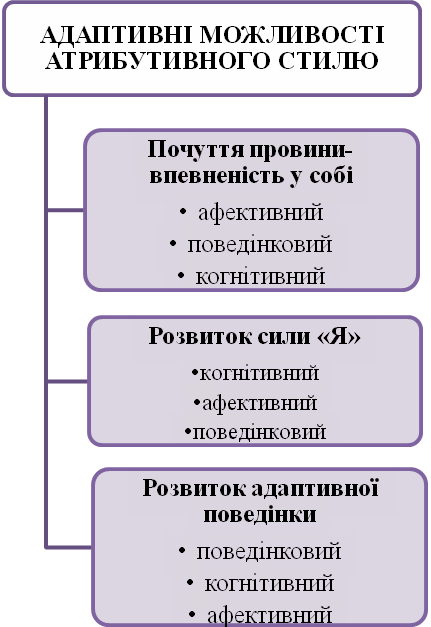 Рис. 2. Структура розвивального блоку програми «Становлення адаптивних можливостей атрибутивного стилю дорослих».Кожен компонент розвивального блоку програми реалізував емоційний, когнітивний та поведінковий аспекти корекції.Контрольний блок програми передбачав повторну діагностику та порівняння результатів отриманих до та після проведення формувального експерименту з метою визначення змін, що відбулися або не відбулися в адаптивних можливостях атрибутивного стилю учасників в процесі проходження розвивального блоку програми. Порівняння здійснювалося за критеріями: зниження почуття провини, підвищення сили «Я», подолання дезадаптивних механізмів психологічного захисту, розвиток адаптивної поведінки (копінг-стратегій).Розробка діагностичної методики «Адаптивні можливості атрибутивного стилю дорослих» була здійснена з метою підвищення точності діагностики атрибутивного стилю і причин його дезадаптивності, оскільки на сьогодні немає жодного подібного опитувальника, верифікованого на вітчизняній вибірці. Конструювання методики проводилося за етапами: факторизація масиву даних, отриманих на діагностичному етапі; вибір шкал і формулювання тверджень, відбір тверджень експертами; визначення надійності та валідності першого варіанту методики, відбір тверджень, що мають високий рівень узгодженості, конструювання нового варіанту методики; визначення його надійності та валідності; визначення ретестової надійності; нормування даних, зіставлення результатів валідизації початкового і нового варіантів методики. Вибірка на етапі розробки діагностичної методики склала 500 чоловік, віком від 20 до 40 років (після відбору анкет, придатних для подальшого аналізу, їх залишилося 318). Було використано факторний аналіз, метод експертної оцінки, для визначення конкурентної валідності методики з тестом на оптимізм Л. М. Рудіної та ретестової надійності – коефіцієнт кореляції Пірсона. Внутрішня узгодженість шкал визначалася з застосуванням коефіцієнту синхронної надійності (α Кронбаха). В результаті факторизації масиву даних, отриманих на попередньому етапі в результаті діагностики атрибутивних стилів, механізмів психологічного захисту та особистісних рис виділено чотири фактори, які сукупно пояснюють 54,38 % накопичувальної дисперсії, а отже розкрито основні особистісні чинники становлення атрибутивного стилю дорослих. Фактор 1 «Впевненість у собі – почуття провини (екстернальність досягнень)» пояснює 20,07 % дисперсії. Фактор 2 «Дезадаптивність механізмів психологічного захисту» пояснює 15,33 % загальної дисперсії і об’єднує майже всі діагностовані механізми психологічного захисту. Фактор 3 «Сила “Я” – слабкість “Я”» пояснює 9,63 % дисперсії вказує на особистісні чинники атрибутивного стилю. Фактор 4 «Навчена безпорадність» (9,35 %) об’єднує особливості атрибутивних стилів, що призводять до невдач. Виявлені фактори склали основу шкал опитувальника, до них була додана шкала неправди. В результаті внесених змін, новий варіант методики складається з 48 тверджень, включених в чотири шкали: три основні й одну додаткову. Порівняльний аналіз першого і другого варіантів методики за критерієм α Кронбаха показав, що після редагування тверджень збільшилася узгодженість всередині шкал, конкурентна валідність (r = -0,695). Ретестова надійність методики r = 0,69, достатня для констатації стабільності результатів діагностики. 	На початку і в кінці впровадження розвивального блоку програми учасники проходили психодіагностику за допомогою методик: «Адаптивні можливості атрибутивного стилю дорослих», методики Р. Плутчика на визначення домінуючих механізмів психологічного захисту, тест на впевненість у собі В. Г. Ромека та копінг-тест Р. Лазаруса. Після первинної діагностики всі учасники були поділені на групи, релевантні за віком, рівнем адаптивних можливостей та рівнем освіти, які склали контрольну та експериментальну групи (в кожній по 48 учасників) з метою перевірки ефективності розробленої програми, яка повинна виявлятися в підвищенні адаптивних можливостей атрибутивного стилю. Контрольна група не брала участі у формувальному експерименті, експериментальна група проходила розвиваючий блок програми «Становлення адаптивних можливостей атрибутивного стилю дорослих». 	Тренінгова робота в експериментальній групі велася протягом 15 зустрічей (по 3 години кожна), по 5 зустрічей (15 годин) на кожний розділ розвивального блоку програми. Робота з експериментальною групою проводилася у 2-х підгрупах від 20 до 30 років та у 2-х підгрупах від 31 до 40 років (по 12 осіб у кожній). По завершенні розвивального блоку була проведена контрольна діагностика учасників контрольної та експериментальної вибірки з метою порівняння результатів попередньої та контрольної діагностики. Оскільки віковий період ранньої дорослості від 20 до 40 років досить тривалий у часі, порівняння змін, що відбулися проводилося відповідно до віку. Порівнювалися відповідні вибірки учасників контрольної та експериментальної груп від 20 до 30 років та групи від 31 до 40 років (по 24 чоловіки у підгрупі). В групах 20-30-річних дорослих контрольної та експериментальної вибірок було 10 чоловіків і 14 жінок; 9 чоловіків і 15 жінок відповідно. У вибірці 31-40 річних, у контрольній групі – 11 чоловіків та 13 жінок; у експериментальній – 10 чоловіків, 14 жінок. З метою емпіричної перевірки ефективності експериментальної програми та встановлення рівня змін адаптивних можливостей атрибутивного стилю, здійснено порівняльний аналіз кількісних даних, отриманих в констатувальному та контрольному експериментах (до та після проведення тренінгової роботи) із застосуванням непараметричного рангового Т-критерію Вілкоксона. Констатовано, що у вибірці 20-30-річних дорослих експериментальної групи відбулася суттєва оптимізація показників адаптивних можливостей атрибутивного стилю за всіма складовими. За методикою «Адаптивні можливості атрибутивного стилю дорослих», максимальні зрушення відбулися у напрямку зменшення почуття провини (0,000, р ≤ 0,001), збільшення Сили «Я» (0,001, р ≤ 0,001), зменшення дезадаптивності атрибутивного стилю (0,000, р ≤ 0,001). З’явилася тенденція до змін у напрямку зменшення за показником дезадаптивності психологічного захисту (0,011) на рівні тенденції. Відбулися статистично значущі зміни за показниками механізмів психологічних захистів: регресії (0,000, р ≤ 0,001) та заміщення (0,001, р ≤ 0,001) – в напрямку їх зменшення, а також заперечення (0,020, р ≤ 0,05) та проекції (0,031, р ≤ 0,05) – на рівні тенденції. За результатами застосування тесту «Впевненість у собі» відбулися зміни на рівні р ≤ 0,001 у напрямку зменшення невпевненості у собі (0,000), та збільшення соціальної сміливості (0,001). Ініціативність у соціальних контактах збільшилася на рівні тенденції (0,012, р ≤ 0,05), що стало додатковим ефектом тренінгової роботи. Підвищення показників Сили «Я» та соціальної сміливості, зменшення почуття провини, дезадаптивності атрибутивного стилю, невпевненості у собі вказує на підвищення адаптивних можливостей атрибутивного стилю в результаті тренінгової роботи. Виявлено, що у вибірці 20-30-річних провідними копінг-стратегіями, які змінилися в процесі тренінгу, були: планування (0,000, р ≤ 0,001) та позитивна переоцінка ситуації (0,000, при р ≤ 0,001), тому ці копінг-стратегії є одним з пускових факторів, що впливають на підвищення адаптивних можливостей атрибутивного стилю у цьому віці.У вибірці 31-40-річних дорослих загалом відбулися менш значущі зміни, ніж у вибірці 20-30-річних, що пояснюється більш сталими когнітивними настановленнями та автоматизмами поведінки. Додатково виявлені деякі відмінності між вибірками 20-30-річних та 31-40-річних дорослих, зокрема, у вибірці 20-30 річних. суттєво зросли копінг-стратегії планування та позитивної переоцінки ситуації. Використання копінг-стратегії пошуку підтримки в сукупності з прийняттям відповідальності може трактуватися як один з провідних факторів зниження напруженості механізмів психологічного захисту та підвищення адаптивних можливостей атрибутивного стилю 31-40-річних дорослих. У контрольній групі, на відміну від експериментальних, значущих змін не відбулося.Отже, загальне підвищення адаптивних можливостей атрибутивного стилю дорослих в експериментальній групі дозволяє констатувати ефективність комплексної програми «Становлення адаптивних можливостей атрибутивного стилю дорослих». ВИСНОВКИ	Отримані результати дослідження дозволили сформулювати такі висновки:1. Теоретичний аналіз наукових праць з питань особливостей становлення атрибутивного стилю дорослих та його свідомісних механізмів дозволив уточнити поняття атрибутивного стилю і розглядати його як стале особистісне утворення, яке в межах буденної свідомості виконує функції пізнання та адаптації в умовах недостатності інформації. Адаптивні можливості атрибутивного стилю розглядаються як комплекс взаємозв'язків атрибутивного стилю та особистісних властивостей, що впливають на діалогічність буденної свідомості й адаптивність суб'єкта та не зводяться до визначення позитивного чи негативного типів атрибутивного стилю. Створено функціональну модель становлення атрибутивного стилю особистості дорослих, яка лягла в основу програми емпіричного дослідження. Основним чинником цієї моделі виступає індивідуальне поєднання особистісних властивостей і атрибутивного стилю, на підставі яких буденною свідомістю формується суб'єктивний образ ситуації.2. В результаті емпіричного дослідження було констатовано, що основною психологічною умовою становлення атрибутивного стилю дорослих є взаємозалежність атрибутивного стилю та особистісних властивостей. Виявлено вікову специфіку комбінацій особистісних властивостей і параметрів атрибутивного стилю: емоційна стійкість (Сила «Я») і схильність або несхильність до атрибуції причин негативних ситуацій стабільними причинами – у 20-30-річних дорослих та нейротизм і механізми психологічного захисту – у вибірці 31-40-річних дорослих. Показано, що з віком фактор Сила «Я» відступає на задній план і провідне значення посідають сталі настановлення. Уточнено типологію атрибутивних стилів: доведено існування чотирьох типів атрибутивних стилів – позитивний, негативний, амбівалентний і змішаний та відповідні їм особистісні властивості. За результатами констатувального експерименту встановлено, що атрибутивний стиль особистості є одним із факторів, які визначають її адаптивність до складних життєвих ситуацій. Доведено, що атрибутивний стиль виконує функції адаптації, пізнання, психологічного захисту, подолання.Виявлено особливості впливу зовнішнього настановлення на атрибутивний стиль дорослих: фасилітація мовленнєвих і стильових особливостей респондентів з негативним стилем атрибуції під впливом негативного настановлення; відмічено високе навантаження на категорію мотивації у дорослих з амбівалентним атрибутивним стилем що призводить до зниження ефективності діяльності. Доведено, що негативне настановлення не чинить істотного впливу на семантичні характеристики текстів суб'єктів з позитивним атрибутивним стилем, які відзначаються високою варіативністю мислення. Це свідчить, що адаптивність є основною особливістю становлення атрибутивного стилю дорослих, а діалогічність його свідомісним механізмом. 3. В результаті факторного аналізу виділено основні особистісні чинники адаптивних можливостей атрибутивного стилю дорослих: емоційну стабільність-нестабільність (сила «Я»-слабкість «Я»), адаптивність-дезадаптивність механізмів психологічного захисту, почуття провини-впевненість у собі. На основі цього створено діагностичну методику «Адаптивні можливості атрибутивного стилю особистості дорослих». Доведено її конструктивну, конкурентну валідність, ретестову надійність та внутрішню узгодженість. Отримані результати дозволяють припустити високу достовірність методики у прогнозуванні ефективності поведінки суб'єкта в проблемних ситуаціях і рекомендувати її для діагностики психічно здорових дорослих у віці від 20 до 40 років, з різним рівнем освіти і соціальним статусом. 4. Розроблено, методологічно обґрунтовано та впроваджено програму «Становлення адаптивних можливостей атрибутивного стилю дорослих», яка складається з діагностичного, розвивального (формувального) та контрольного етапів. Розвивальну частину програми втілено в ході формувального експерименту та доведено її ефективність за допомогою методів діагностики та математичної статистики. Загальне підвищення адаптивних можливостей атрибутивного стилю 20-40-річних дорослих експериментальної групи дозволяє підтвердити ефективність тренінгової програми. У вибірці 20-30-річних дорослих максимальні зрушення відбулися у напрямку зменшення почуття провини, збільшення Сили «Я», зменшення дезадаптивності атрибутивного стилю, тобто підвищення його адаптивних можливостей. З’явилася тенденція до змін у напрямку зменшення показників дезадаптивності психологічного захисту; у вибірці 31-40-річних зміни на високому рівні значущості відбулися у напрямку підвищення – за показниками сили «Я» та у напрямку зниження – дезадаптивності атрибутивного стилю, менш значно знизилося почуття провини; відбулося зниження дезадаптивності психологічного захисту на рівні тенденції. Додатково були виявлені деякі відмінності у становленні атрибутивного стилю між вибірками дорослих 20-30 років та 31-40 років, зокрема, використання копінг-стратегії пошуку підтримки в сукупності з прийняттям відповідальності є одним з провідних факторів підвищення адаптивних можливостей атрибутивного стилю у вибірці 31-40-річних. У вибірці 20-30-річних таку функцію виконують копінг-стратегії позитивної переоцінки ситуації та планування, показники за якими збільшилися на значущому рівні. Проведене дослідження не вичерпує всіх аспектів проблеми психології атрибутивних стилів дорослих. Перспективи подальшого дослідження полягають у вивченні професійних, етнічнопсихологічних особливостей становлення адаптивних можливостей атрибутивних стилів, у психолінгвістичному та психосемантичному дослідженні атрибутивних стилів, у дослідженні взаємозв’язку атрибутивних стилів та піддатливості особистості впливу соціальних настановлень.СПИСОК ОПУБЛІКОВАНИХ ПРАЦЬ З ТЕМИ ДИСЕРТАЦІЇКлібайс Т. В. Особливості репрезентації атрибутивних стилів у семантиці повсякденної свідомості / Т. В. Клібайс // Наукові записки інституту психології ім. Г. С. Костюка АПН України / За ред. С. Д. Максименка. – Вип. 26. – Том 2. – К.: Главник, 2005. – С. 271–273.Клибайс Т. В. Исследование личностных детерминант атрибутивных процессов в индивидуальном сознании / Т. В. Клібайс // Журнал практикующего психолога. – 2006. – № 12. – С. 177–187.Клибайс Т. В. Исследование атрибутивного стиля личности: новый подход / Т. В. Клібайс / Наукові студії із соціальної та політичної психології: Зб. статей / Ін-т соціальної та політичної психології АПН України – К.: Міленіум, 2007. – Вип. 16 (19). – С. 199–204.Клібайс Т. В. Методика визначення адаптивних можливостей атрибутивного стилю особистості: експериментальне обгрунтування / Т. В. Клібайс // Практична психологія та соціальна робота. – 2008. – № 2. – С. 64–67.Клібайс Т. В. Контент-анализ ситуационного компонента атрибутивного стиля личности / Т. В. Клібайс // Журнал практикующего психолога. – 2010. – № 17. – С. 81–94.Клибайс Т. В. Диагностические свойства методики “адаптивные возможности атрибутивного стиля взрослых” / Т. В. Клібайс // Science and Education a New Dimension. Pedagogy and Psychology, Budapest: II(10), Issue: 20. – 2014. – P. 126–129.Клибайс Т. В. Роль атрибутивного стилю в ефективності професійної підготовки практичного психолога / Т. В. Клібайс / Теоретико-методологічні проблеми розвитку особистості в системі безперервної освіти: Матеріали методологічного семінару АПН України 16 грудня 2004 року. / За ред. С. Д. Максименка. – К.: Нора-прінт, 2005. – С. 648–652.Клибайс Т. В. До питання про динаміку взаємозв’язку атрибутивного стилю та механізмів психологічного захисту в ситуаціях успіху та невдачі / Т. В. Клібайс / Теорія і практика допомоги особистості в психологічному консультуванні і психотерапії: Матеріали Міжнар. наук.-практ. конф. (Київ, 20–22 травня 2005 р.). – К.: КМПУ імені Бориса Грінченка, 2005. – 146 с. АНОТАЦІЯКлібайс Т. В. Психологічні особливості становлення атрибутивного стилю дорослих. – на правах рукопису.Дисертація на здобуття наукового ступеня кандидата психологічних наук за спеціальність 19.00.07 – педагогічна та вікова психологія. – Київський університет імені Бориса Грінченка, Київ, 2014.Дисертація присвячена дослідженню становлення атрибутивних стилів особистості дорослих. У роботі систематизовано психологічні погляди на атрибутивний стиль, уточнено поняття атрибутивного стилю, визначено сутність поняття становлення атрибутивного стилю, адаптивні можливості атрибутивного стилю особистості. Доведено, що особливістю становлення атрибутивного стилю дорослих є становлення адаптивних можливостей атрибутивного стилю. Створено функціональну модель становлення атрибутивного стилю особистості дорослих. Теоретично обґрунтовано та емпірично доведено, що основною психологічною умовою становлення атрибутивного стилю особистості дорослих є взаємозалежність атрибутивного стилю та властивостей особистості, виявлено вікову специфіку комбінацій особистісних властивостей і параметрів атрибутивного стилю. Обґрунтовано й апробовано програму становлення адаптивних можливостей атрибутивного стилю особистості дорослих в межах якої валідизовано й апробовано діагностичну методику «Адаптивні можливості атрибутивного стилю дорослих». Ключові слова: атрибутивний стиль особистості, адаптивні можливості атрибутивного стилю, становлення атрибутивного стилю дорослих, особистісні властивості, почуття провини, механізми психологічного захисту, сила «Я».АННОТАЦИЯКлибайс Т. В. Психологические особенности становления атрибутивного стиля взрослых. – На правах рукописи.Диссертация на соискание ученой степени кандидата психологических наук по специальности 19.00.07 – педагогическая и возрастная психология. – Киевский университет имени Бориса Гринченко, Киев, 2014.Диссертация посвящена исследованию становления атрибутивного стиля личности взрослых. В диссертационной работе систематизированы психологические взгляды на атрибутивный стиль, уточнено понятие атрибутивного стиля, определена сущность понятия становление атрибутивного стиля. Атрибутивный стиль личности рассматривается как индивидуальное проявление атрибутивных процессов, которые представляют собой механизм познания и адаптации, сформированный обыденным сознанием взрослого человека. Путём интеграции понятий «становление» и атрибутивный стиль дано определение понятия «становления атрибутивного стиля» как процесса развития, что проявляется в взаимопревращении противоположных и вместе с тем взаимосвязанных составляющих атрибутивного стиля. Доказано, что особенностью становления атрибутивного стиля взрослых является становление адаптивных возможностей атрибутивного стиля. Создано функциональную модель становления атрибутивного стиля личности взрослых Теоретически обосновано и эмпирически доказано, что основным психологическим условием становления атрибутивного стиля взрослых является взаимозависимость атрибутивного стиля и свойств личности, выявлено возрастную специфику комбинаций личностных свойств и параметров атрибутивного стиля. Эмпирически доказано, что существует возрастная специфика комбинации личностных свойств и параметров атрибутивного стиля: эмоциональная устойчивость (Сила «Я») и склонность или неподверженность атрибуции причин негативных ситуаций стабильными причинами – у взрослых (20-30 лет), нейротизм и механизмы психологической защиты – в выборке взрослых (31-40 лет). Обоснована и апробирована программа становления адаптивных возможностей атрибутивного стиля личности взрослых, в рамках которой валидизирована и апробирована диагностическая методика «Адаптивные возможности атрибутивного стиля взрослых». Статистически подтверждено повышение адаптивных возможностей атрибутивного стиля всех взрослых (20-40) экспериментальной группы после прохождения тренинговой программы. Дополнительно выявлены некоторые различия в становлении атрибутивного стиля между старшей (31-40 лет) и младшей подвыборкой (20-30 лет), в частности, использование копинг-стратегии поиска поддержки в совокупности с принятием ответственности может трактоваться как один из ведущих факторов снижения напряженности механизмов психологической защиты и повышения адаптивных возможностей атрибутивного стиля в старшей подвыборке. У взрослых (20-30 лет) такую функцию выполняют стратегии положительной переоценки ситуации и планирования. В контрольной группе, значимых изменений не произошло.Ключевые слова: атрибутивный стиль личности, адаптивные возможности атрибутивного стиля, становление атрибутивного стиля взрослых, личностные свойства, чувство вины, механизмы психологической защиты, сила «Я». ANNOTATIONKlibais T. V. Psychological peculiarities of formation of adults’ аttributive styles. – Manuscript.Dissertation for the scientific degree of candidate of psychological sciences, speciality 19.00.07 – educational and developmental psychology. Boris Grinchenko Kyiv University, Kyiv, 2014.The dissertation is about formation of adults’ personality attributice styles. We systematized psychological perspectives on attributional style, refined the concept of attributional style, defined the essence of the notion of attributive style formation and adaptive potential of personality attributive style. We have proved that a piculiar feature of adult’s attributive style formation is formation of adaptive capacities of attributive style. We have created a functional model of the formation of adult’s personality attributive style. We have explained theoretically and proved empirically that the basic psychological condition for formation of adult’s attributive style is interdependence of attributive style and personality traits. Age-appropriate combinations of personal traits and parameters of attributive style have been revealed. A program of formation of adaptive capacities of adult’s personallity attributive style has been proved and tested. Within the program a diagnostic method "Adaptive Capacities of Adult’s Attributive Style" has been validated and tested.Keywords: personality attributional style, adaptive capacities of attributive style, formation of adult’s attributive style, personal traits, feeling of guilt, psychological defense mechanisms, strength of "I".Науковий керівник: доктор психологічних наук, професор Лозова Ольга Миколаївна, Київський університет імені Бориса Грінченка, завідувач кафедри практичної психології. Офіційні опоненти:доктор психологічних наук, професорКузікова Світлана Борисівна, Сумський державний педагогічний університет імені А. С. Макаренка, завідувач кафедри практичної психології;кандидат психологічних наук, доцентКобильнік Лілія Миколаївна, Мелітопольський державний педагогічний університет імені Богдана Хмельницького, доцент кафедри практичної психології. Атрибутивний стиль(АС)n (%)Особистісні характеристикиЛокус контролюМеханізми психологіч-ного захистуНегативний АС3Емоційна нестабільність, невпевненість у собі Різка відмінність між інтернальністю досягнень, невдач і загальною інтернальністю (інтернальність досягнень, невдач – низькі, загальна інтернальність – висока)Регресія, заперечення, заміщенняПозитивний АС та змішаний, близький до позитивного3 та 7, відповідноВисока соціальна сміливість, емоційна стабільність Середня, висока загальна інтернальність, висока інтернальність досягнень і середня – невдачРаціоналіза-ціяАмбівалентний АС57Середня або висока тривожність, середня або низька соціальна сміливість. Середня інтернальність або екстернальністьПроекція, компенсаціяЗмішаний АС30Висока тривожність, невпевненість у собі Середня або низька інтернальністьРегресія, проекція, заміщення